
РОССИЙСКАЯ ФЕДЕРАЦИЯ       АДМИНИСТРАЦИЯ СЕЛЬСКОГО ПОСЕЛЕНИЯ        МАЛЫЙ ТОЛКАЙМУНИЦИПАЛЬНОГО РАЙОНА      ПОХВИСТНЕВСКИЙ САМАРСКОЙ ОБЛАСТИП О С Т А Н О В Л Е Н И Е         16.11.2021 года № 64      Об утверждении Перечня главных      администраторов доходов бюджета      сельского поселения Малый Толкай     муниципального района Похвистневский      Самарской области на 2022 год  и на плановый     период 2023 - 2024 годов          В соответствии с пунктами 3.1 и 3.2 статьи 160.1 Бюджетного кодекса Российской Федерации, Администрация сельского поселения Малый Толкай муниципального района Похвистневский Самарской областиП О С Т А Н О В Л Я Е Т:       1. Утвердить прилагаемый Перечень главных администраторов доходов  бюджета сельского поселения Малый Толкай муниципального района Похвистневский Самарской области  на 2022 год и на плановый период 2023-2024 годов.      2. Настоящее постановление применяется к правоотношениям, возникающим при составлении и исполнении бюджета поселения, начиная с бюджета на 2022 год и на  плановый период 2023-2024 годов.      3. Разместить Постановление на сайте Администрации сельского поселения Малый Толкай муниципального района Похвистневский в сети Интернет.       4. Настоящее Постановление вступает в силу с 01.01.2022 года.       5. Контроль за выполнением настоящего Постановления возложить на Главу сельского поселения Малый Толкай Атякшеву Раису Юрьевну.       Глава поселения                                                        Р.Ю.АтякшеваПриложение                                                                  к Постановлению Администрациисельского поселения Малый Толкай  муниципального района Похвистневский Самарской областиот 16.11.2021 года № 64Перечень главных  администраторов доходов бюджета сельского поселенияМалый Толкай муниципального района Похвистневский Самарской области РОССИЙСКАЯ ФЕДЕРАЦИЯ       АДМИНИСТРАЦИЯ СЕЛЬСКОГО ПОСЕЛЕНИЯ        МАЛЫЙ ТОЛКАЙМУНИЦИПАЛЬНОГО РАЙОНА      ПОХВИСТНЕВСКИЙ САМАРСКОЙ ОБЛАСТИП О С Т А Н О В Л Е Н И Е         16.11.2021 года № 65     Об утверждении Перечня главных администраторов      источников финансирования дефицита бюджета      сельского поселения Малый Толкай     муниципального района Похвистневский      Самарской области на 2022 год  и на плановый     период 2023 - 2024 годов           В соответствии с пунктом 4 статьи 160.2 Бюджетного кодекса Российской Федерации, Администрация сельского поселения Малый Толкай муниципального района Похвистневский Самарской областиП О С Т А Н О В Л Я Е Т:       1. Утвердить прилагаемый Перечень главных администраторов источников финансирования дефицита бюджета сельского поселения Малый Толкай муниципального района Похвистневский Самарской области  на 2022 год и на плановый период 2023-2024 годов.      2. Настоящее постановление применяется к правоотношениям, возникающим при составлении и исполнении бюджета поселения, начиная с бюджета на 2022 год и на  плановый период 2023-2024 годов.      3. Разместить Постановление на сайте Администрации сельского поселения Малый Толкай муниципального района Похвистневский в сети Интернет.       4. Настоящее Постановление вступает в силу с 01.01.2022 года.       5. Контроль за выполнением настоящего Постановления возложить на  Главу сельского поселения Малый Толкай - Атякшеву Раису Юрьевну.                        Глава поселения                                                               Р.Ю. АтякшеваПриложение                                                                  к Постановлению Администрациисельского поселения Малый Толкай  муниципального района Похвистневский Самарской областиот 16.11.2021 года  № 65                        Перечень главных  администраторов источников финансирования дефицита бюджета сельского поселения Малый Толкай муниципального района Похвистневский Самарской области    поселения    Малый  Толкай                                         РАСПРОСТРАНЯЕТСЯ БЕСПЛАТНОГазета основана 14.06.2010 г.    поселения    Малый  Толкай                                         16.11.2021  года№ 31(339 )    поселения    Малый  Толкай                                         ОФИЦИАЛЬНОЕОПУБЛИКОВАНИЕКод бюджетной классификации Российской ФедерацииКод бюджетной классификации Российской ФедерацииНаименование главного администратора доходов бюджета сельского поселения, наименование кода вида (подвида) доходов бюджета сельского поселения главногоадминистратора доходоввида (подвида) доходов бюджета сельского поселенияНаименование главного администратора доходов бюджета сельского поселения, наименование кода вида (подвида) доходов бюджета сельского поселения 100Федеральное казначейство103 02231 01 0000 110 Доходы от уплаты акцизов на дизельное топливо, подлежащие распределению между бюджетами субъектов Российской Федерации и местными бюджетами с учетом установленных дифференцированных нормативов отчислений в местные бюджеты  (по нормативам, установленным федеральным законом о федеральном бюджете в целях формирования дорожных фондов субъектов РФ)103 02241 01 0000 110 Доходы от уплаты акцизов на моторные масла для дизельных и (или) карбюраторных (инжекторных) двигателей, подлежащие распределению между бюджетами субъектов Российской Федерации и местными бюджетами с учетом установленных дифференцированных нормативов отчислений в местные бюджеты (по нормативам, установленным федеральным законом о федеральном бюджете в целях формирования дорожных фондов субъектов РФ)103 02251 01 0000 110 Доходы от уплаты акцизов на автомобильный бензин, подлежащие распределению между бюджетами субъектов Российской Федерации и местными бюджетами с учетом установленных дифференцированных нормативов отчислений в местные бюджеты (по нормативам, установленным федеральным законом о федеральном бюджете в целях формирования дорожных фондов субъектов РФ)103 02261 01 0000 110 Доходы от уплаты акцизов на прямогонный бензин, подлежащие распределению между бюджетами субъектов Российской Федерации и местными бюджетами с учетом установленных дифференцированных нормативов отчислений в местные бюджеты (по нормативам, установленным федеральным законом о федеральном бюджете в целях формирования дорожных фондов субъектов РФ)182Управление Федеральной налоговой службы Российской Федерации по Самарской области101 02010 01 0000 110Налог на доходы физических лиц с доходов, источником которых является налоговый агент, за исключением доходов, в отношении которых исчисление и уплата налога осуществляются в соответствии со статьями 227, 227.1 и 228 Налогового кодекса Российской Федерации101 02020 01 0000 110Налог на доходы физических лиц с доходов, полученных от осуществления деятельности физическими лицами, зарегистрированными в качестве индивидуальных предпринимателей, нотариусов, занимающихся частной практикой, адвокатов, учредивших адвокатские кабинеты и других лиц, занимающихся частной практикой в соответствии со статьей 227 Налогового кодекса Российской Федерации101 02030 01 0000 110Налог на доходы физических лиц с доходов,  полученных физическими лицами в соответствии со статьей 228 Налогового Кодекса Российской Федерации101 02040 01 0000 110Налог на доходы физических лиц в виде фиксированных авансовых платежей с доходов, полученных физическими лицами, являющимися иностранными гражданами, осуществляющими трудовую деятельность по найму на основании патента в соответствии со статьёй 227.1 Налогового кодекса Российской Федерации105 03010 01 0000 110Единый сельскохозяйственный налог105 03020 01 0000 110Единый сельскохозяйственный налог (за налоговые периоды, истекшие до 1 января 2011 года)106 01030 10 0000 110Налог на имущество физических лиц, взимаемый по ставкам, применяемым к объектам налогообложения, расположенным в границах сельских поселений106 06033 10 0000 110Земельный налог с организаций, обладающих земельным участком, расположенным в границах сельских  поселений106 06043 10 0000 110Земельный налог с физических лиц, обладающих земельным участком, расположенным в границах сельских поселений109 04053 10 0000 110Земельный налог (по обязательствам, возникшим до ), мобилизуемый на территориях сельских  поселений399Администрация сельского поселения Малый Толкай муниципального района Похвистневский Самарской области108 04020 01 0000 110Государственная пошлина за совершение нотариальных действий должностными лицами органов местного самоуправления, уполномоченными в соответствии с законодательными актами Российской Федерации за совершение нотариальных действий111 05025 10 0000 120Доходы, получаемые в виде арендной платы, а также средства от продажи права на заключение договоров аренды за земли, находящиеся в собственности сельских поселений (за исключением земельных участков муниципальных бюджетных и автономных учреждений)111 05035 10 0000 120Доходы от сдачи в аренду имущества, находящегося в оперативном управлении органов управления сельских поселений и созданных ими учреждений (за исключением имущества муниципальных бюджетных и автономных учреждений)113 02065 10 0000 130Доходы, поступающие в порядке возмещения расходов, понесенных в связи с эксплуатацией имущества сельских поселений113 02995 10 0000 130  Прочие доходы от компенсации затрат бюджетов сельских поселений114 02053 10 0000 410 Доходы от реализации иного имущества, находящегося в собственности сельских поселений (за исключением имущества муниципальных бюджетных и автономных учреждений, а также имущества муниципальных унитарных предприятий, в том числе казенных), в части реализации основных средств по указанному имуществу114 02053 10 0000 440 Доходы от реализации иного имущества, находящегося в собственности сельских поселений (за исключением имущества муниципальных бюджетных и автономных учреждений, а также имущества муниципальных унитарных предприятий, в том числе казенных), в части реализации материальных запасов по указанному имуществу114 06025 10 0000 430Доходы от продажи земельных участков, находящихся в собственности сельских поселений (за исключением земельных участков муниципальных бюджетных и автономных учреждений)116 07010 10 0000140Штрафы, неустойки, пени, уплаченные в случае просрочки исполнения поставщиком (подрядчиком, исполнителем) обязательств, предусмотренных муниципальным контрактом, заключенным муниципальным органом, казенным учреждением сельского поселения116 10032 10 0000 140Прочее возмещение ущерба, причиненного муниципальному имуществу сельского поселения (за исключением имущества, закрепленного за муниципальными бюджетными (автономными) учреждениями, унитарными предприятиями)117 01050 10 0000 180Невыясненные поступления, зачисляемые в бюджеты сельских поселений117 05050 10 0000 180Прочие неналоговые доходы бюджетов сельских поселений117 14030 10 0000 150Средства самообложения граждан, зачисляемые в бюджеты сельских поселений202 16001 10 0000 150Дотации бюджетам сельских поселений на выравнивание бюджетной обеспеченности из бюджетов муниципальных районов202 19999 10 0000 150Прочие дотации бюджетам сельских поселений202 20041 10 0000 150Субсидии бюджетам сельских поселений на строительство,  модернизацию,  ремонт  и содержание  автомобильных  дорог  общего пользования,  в  том   числе   дорог  в поселениях (за исключением автомобильных дорог федерального значения)202 25576 10 0000 150Субсидии бюджетам сельских поселений на обеспечение комплексного развития сельских территорий202 27576 10 0000 150Субсидии бюджетам сельских поселений на софинансирование капитальных вложений в объекты государственной (муниципальной) собственности в рамках обеспечения устойчивого развития сельских территорий202 29999 10 0000 150Прочие субсидии  бюджетам сельских  поселений202 35118 10 0000 150Субвенции бюджетам сельских поселений на осуществление первичного воинского учета органами местного самоуправления поселений, муниципальных и городских округов202 39999 10 0000 150Прочие субвенции  бюджетам сельских  поселений202 40014 10 0000 150Межбюджетные трансферты, передаваемые бюджетам сельских поселений из бюджетов муниципальных районов на осуществление части полномочий по решению вопросов местного значения в соответствии с заключенными соглашениями202 49999 10 0000 150Прочие межбюджетные трансферты, передаваемые бюджетам сельских поселений203 05099 10 0000 150Прочие безвозмездные поступления от государственных (муниципальных) организаций в бюджеты поселений204 05099 10 0000 150Прочие безвозмездные поступления от негосударственных организаций в бюджеты сельских поселений207 05020 10 0000 150Поступления от денежных пожертвований, предоставляемых физическими лицами получателям средств бюджетов сельских поселений	207 05030 10 0000 150Прочие безвозмездные поступления в бюджеты сельских поселений208 05000 10 0000 150Перечисления из бюджетов сельских поселений (в бюджеты поселений) для осуществления возврата (зачета) излишне уплаченных или излишне взысканных сумм налогов, сборов и иных платежей, а также  сумм процентов за несвоевременное осуществление такого возврата и процентов, начисленных на излишне взысканные суммы218 05010 10 0000 150Доходы бюджетов сельских поселений от возврата бюджетными учреждениями остатков субсидий прошлых лет218 60010 10 0000 150Доходы бюджетов сельских поселений от возврата остатков субсидий, субвенций и иных межбюджетных трансфертов, имеющих целевое назначение, прошлых лет из бюджетов муниципальных районов218 05030 10 0000 150 Доходы бюджетов сельских поселений от возврата иными организациями остатков субсидий прошлых лет219 35118 10 0000 150Возврат остатков субвенций на осуществление первичного воинского учета органами местного самоуправления поселений, муниципальных и городских округов из бюджетов сельских поселений219 60010 10 0000 150Возврат прочих остатков субсидий, субвенций и иных межбюджетных трансфертов, имеющих целевое назначение, прошлых лет из бюджетов сельских поселенийКод главыКод группы, подгруппы, статьи и вида источникаНаименование главного администратора источников финансирования дефицита бюджета, наименование кода группы, подгруппы, статьи и вида источника399Администрация сельского поселения Малый Толкай муниципального района Похвистневский Самарской области01050201100000510Увеличение прочих остатков денежных средств бюджетов сельских поселений01050201100000610Уменьшение прочих остатков денежных средств бюджетов  сельских поселенийУчредители: Администрация сельского поселения Малый Толкай муниципального района Похвистневский Самарской области и Собрание представителей сельского поселения Малый Толкай муниципального района Похвистневский Самарской области.Издатель: Администрация сельского поселения Малый Толкай муниципального района Похвистневский Самарской областиУчредители: Администрация сельского поселения Малый Толкай муниципального района Похвистневский Самарской области и Собрание представителей сельского поселения Малый Толкай муниципального района Похвистневский Самарской области.Издатель: Администрация сельского поселения Малый Толкай муниципального района Похвистневский Самарской областиУчредители: Администрация сельского поселения Малый Толкай муниципального района Похвистневский Самарской области и Собрание представителей сельского поселения Малый Толкай муниципального района Похвистневский Самарской области.Издатель: Администрация сельского поселения Малый Толкай муниципального района Похвистневский Самарской областиАдрес: Самарская область, Похвистневский район, село Малый Толкай, ул. Молодежна,2 тел. 8(846-56) 54-1-40Тираж 100 экз. Подписано в печать Редактор Ефремова Ю.С.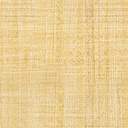 